COMPANY PROFILE 2019Positive thinking and professional financial adviceFinancBizFinance SolutionsINTRODUCTIONNulla luctus cursus neque ac consequat. Suspendisse sed nisi et justo semper malesuada. Sed auctor, neque vitae blandit ultrices, ante metus tristique odio, vehicula maximus sem lacus volutpat elit. Nullam mi arcu, luctus a leo placerat, mollis pellentesque tellus. Nulla eleifend eros molestie laoreet auctor.Vivamus purus mauris, sollicitudin eu pretium vel, aliquam ut ante. Mauris semper quis turpis sit amet tristique. Phasellus  ultrices dapibus metus at sollicitudin. Etiam mattis quam ligula, quis dapibus tortor pellentesque elementum. Curabitur suscipit fringilla maximus. Nunc blandit eleifend consectetur. Aenean nec auctor nunc.TABLE OF CONTENTSABOUT OUR COMPANYLorem ipsum dolor sit amet, consectetur adipiscing elit. Nullam rhoncus lobortis leo eu feugiat. Morbi elementum velit nec suscipit interdum. Pellentesque viverra et eros at tempor. Pellentesque eros lectus, fringilla non pellentesque eget, porttitor in metus.Suspendisse potenti. Praesent nibh est, fermentum fringilla lorem et, pulvinar faucibus massa. Duis orci ante, lacinia a gravida vel, bibendum a dolor. Maecenas finibus mauris id metus aliquam cursus. Integer volutpat odio sit amet augue aliquet cursus. Ut ut commodo dolor. Inrhoncus justo eu suscipit congue. Nulla maximus massa finibus ligula consectetur, at lacinia velit rutrum. Fusce id facilisis odio. Fusce eleifend convallis felis non scelerisque. Sed ut enim eros. Nulla facilisi. Morbi mollis volutpat purus ut porta. Vivamus id scelerisque erat, a dictum lacus. Curabitur nulla ligula, egestas non tristique.Praesent massa augue, tristique sit amet justo vitae, viverra finibus mauris. Fusce auctor odio non diam pharetra, eu pretium nulla vehicula. Fusce gravida mauris ante.4	Company profile 2019WHY CHOOSE US?Praesent massa augue, tristique sit amet justo vitae, viverra finibus mauris. Fusce auctor odio non diam pharetra, eu pretium nulla vehicula. Fusce gravida mauris ante. Suspendisse molestie nulla nec elementum maximus. In hac habitasse platea dictumst. Aliquam eget nisl in felis suscipit semper quis sit amet velit. Etiam at lobortis sapien.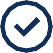 Fusce gravida mauris ante. Suspendisse molestie nulla nec elementum maximus. In hac habitasse platea dictumst. Aliquam eget nisl in felis.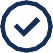 Fusce gravida mauris ante. Suspendisse molestie nulla nec elementum maximus. In hac habitasse platea dictumst. Aliquam eget nisl in felis.Fusce gravida mauris ante. Suspendisse molestie nulla nec elementum maximus. In hac habitasse platea dictumst. Aliquam eget nisl in felis.Fusce gravida mauris ante. Suspendisse molestie nulla nec elementum maximus. In hac habitasse platea dictumst. Aliquam eget nisl in felis.Fusce gravida mauris ante. Suspendisse molestie nulla nec elementum maximus. In hac habitasse platea dictumst. Aliquam eget nisl in felis.Fusce gravida mauris ante. Suspendisse molestie nulla nec elementum maximus. In hac habitasse platea dictumst. Aliquam eget nisl in felis.Fusce gravida mauris ante. Suspendisse molestie nulla nec elementum maximus. In hac habitasse platea dictumst. Aliquam eget nisl in felis.MEET OUR BUSINESS TEAMSuspendisse malesuada porta est eget vehicula. Nam maximus orci non nunc hendrerit vehicula facilisis at erat. Maecenas   fringilla magna est, at scelerisque nibh suscipit non. Aliquam sed sem eu metus euismod tristique. Aliquam erat volutpat. Donec varius consectetur dui sed porta. In euismod efficitur feugiat. Vivamus justo ante, lobortis et semper non, ultrices ut ante. Cras sit amet lorem et libero vulputate pretium.Praesent et porta magna, a varius diam. Aliquam ut nibh in turpis iaculis pharetra ac quis sem. Ut vitae sagittis felis. Proin ac scelerisque odio. Fusce nec feugiat augue. Mauris consequat feugiat sem, et auctor enim iaculis quis.6	Company profile 2019MARK WILLIAMSCustomer advisorDANIEL CAPTUREMarketing onlineDONALD WILLSONEChief accountantPraesent massa augue, tristique sit amet justo vitae, viverra finibus mauris. Fusce auctor odio non diam pharetra, eu pretium nulla vehicula lipsum.Praesent massa augue, tristique sit amet justo vitae, viverra finibus mauris. Fusce auctor odio non diam pharetra, eu pretium nulla vehicula lipsum.Praesent massa augue, tristique sit amet justo vitae, viverra finibus mauris. Fusce auctor odio non diam pharetra, eu pretium nulla vehicula lipsum.ELIZABETH SMITHSConsultationsMICHAEL SNOWFLAKECounselorSANDRA FOXTechnical assistancePraesent massa augue, tristique sit amet justo vitae, viverra finibus mauris. Fusce auctor odio non diam pharetra, eu pretium nulla vehicula lipsum.Praesent massa augue, tristique sit amet justo vitae, viverra finibus mauris. Fusce auctor odio non diam pharetra, eu pretium nulla vehicula lipsum.Praesent massa augue, tristique sit amet justo vitae, viverra finibus mauris. Fusce auctor odio non diam pharetra, eu pretium nulla vehicula lipsum.www.yourdomain.com	7OUR SERVICESNullam quis metus eleifend, fermentum ante in, feugiat lectus. Vestibulum ultrices sodales tortor. Nulla luctus varius posuere. Praesent egestas ex id mi lobortis, eu dictum enim volutpat. Fusce non sapien ac ante feugiat pulvinar vel bibendum massa. Morbi lobortis consequat risus, id tincidunt lorem consequat ut. Ut sollicitudin quam vel euismod hendrerit. Sed mollis ex ut aliquam elementum. Orci varius natoque penatibus et magnis dis parturient montes, nascetur ridiculus mus.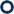 ExperiencedPraesent massa augue, tristique sit amet justo vitae, viverra finibus mauris. Fusce auctor odio non diam.FinancePraesent massa augue, tristique sit amet justo vitae, viverra finibus mauris. Fusce auctor odio non diam.ConsultancyPraesent massa augue, tristique sit amet justo vitae, viverra finibus mauris. Fusce auctor odio non diam.8	Company profile 2019BUSINESS SOLUTIONSNullam et placerat ex. Vivamus fermentum neque vel ante euismod luctus. Vivamus vestibulum pellentesque porta. Cras gravida arcu nunc. Ut euismod libero nec purus rhoncus posuere.Duis tincidunt, urna sit amet venenatis consequat, magna leo varius dolor, id efficitur sem nibha augue. Etiam dignissim malesuada porttitor. Morbi id facilisis ipsum. Curabitur neque lectus, egestas ac tortor ac, lacinia varius magna. Morbi pulvinar enim ac sapien faucibus. Praesent egestas ex id mi lobortis, eu dictum enim.Business service consulting	Consumer product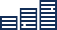 Praesent massa augue, tristique sit amet justo vitae, viverra finibus mauris. Fusce auctor odio non diam pharetra, eu pretium lorem.Praesent massa augue, tristique sit amet justo vitae, viverra finibus mauris. Fusce auctor odio non diam pharetra, eu pretium lorem.Surface transport & logistic	Travel consultingPraesent massa augue, tristique sit amet justo vitae, viverra finibus mauris. Fusce auctor odio non diam pharetra, eu pretium lorem.Praesent massa augue, tristique sit amet justo vitae, viverra finibus mauris. Fusce auctor odio non diam pharetra, eu pretium lorem.Protection of property	Marketing online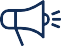 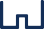 Praesent massa augue, tristique sit amet justo vitae, viverra finibus mauris. Fusce auctor odio non diam pharetra, eu pretium lorem.Praesent massa augue, tristique sit amet justo vitae, viverra finibus mauris. Fusce auctor odio non diam pharetra, eu pretium lorem.WHAT WE OFFER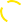 Nullam quis metus eleifend, fermentum ante in, feugiat lectus. Vestibulum ultrices sodales tortor. Nulla luctus varius posuere. Praesent egestas ex id mi lobortis, eu dictum enim volutpat. Fusce non sapien ac ante feugiat pulvinar vel bibendum massa. Morbi lobortis consequat risus, id tincidunt lorem consequat ut. Ut sollicitudin quam.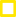 Sed mollis ex ut aliquam elementum. Orci varius natoque penatibus et magnis dis parturient montes, nascetur ridiculus mus. Sed sodales, purus a luctus consequat, est eros blandit turpis, sed porttitor metus odio ut augue. Pellentesque aliquam semper mauris sed placerat. Ut felis ante, rutrum id facilisis a, congue sed massa.Maecenas eget nisi ut lacus maximus efficitur. Nulla laoreet non diam quis varius. Aliquam semper leo magna. Praesent laoreet fringilla tortor et fringilla. Duis sed nisi.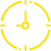 Sed tempor sodales luctus. Aenean eu ullamcorper nisl, vel dictum mauris. In tristique ipsum ut tempor elementum. Cras et pulvinar ipsum, et feugiat odio.Suspendisse placerat tellus mauris, vitae euismod sapien consequat et. Nam suscipit odio ut sapien semper pellentesque. Suspendisse euismod mi turpis, ac porttitor nisi suscipit quis. Phasellus sodales lorem semper lectus tincidunt fermentum.10	Company profile 2019   Nullam quis metus eleifend, fermentum ante in, feugiat lectus. Vestibulum ultrices sodales tortor. Nulla luctus varius posuere. Praesent egestas ex id mi lobortis, eu dictum.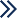    Fusce non sapien ac ante feugiat pulvinar vel bibendum massa.Morbi lobortis consequat risus, id tincidunt lorem consequat ut. Ut sollicitudin quam vel euismod hendrerit.   Sed mollis ex ut aliquam elementum. Orci varius natoque penatibus et magnis dis parturient montes, nascetur ridiculus mus purus a luctus.   Duis euismod nulla id odio volutpat, non viverra augue hendrerit.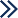 Aenean ultrices lectus vel convallis lobortis.   Phasellus eleifend tortor ut neque bibendum consectetur. Pellentesque habitant morbi tristique senectus et netus et malesuada fames ac turpis egestas. Pellentesque vulputate mauris sem, non varius elit tincidunt eu.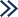    Orci varius natoque penatibus et magnis dis parturient montes, nascetur ridiculus mus. Ut volutpat eget purus non posuere.Curabitur erat arcu, vehicula eget enim.   Nullam quis metus eleifend, fermentum ante in, feugiat lectus. Vestibulum ultrices sodales tortor. Nulla luctus varius posuere. Praesent egestas ex id mi lobortis, eu dictum.   Fusce non sapien ac ante feugiat pulvinar vel bibendum massa.Morbi lobortis consequat risus, id tincidunt lorem consequat ut. Ut sollicitudin quam vel euismod hendrerit.   Sed mollis ex ut aliquam elementum. Orci varius natoque penatibus et magnis dis parturient montes, nascetur ridiculus mus purus a luctus.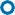 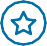 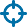 Our visionOur missionOur goalsPraesent massa augue, tristique sit amet justo vitae, viverra finibus mauris. Fusce auctor odio non diam pharetra, eu pretium nulla vehicula lipsum.Praesent massa augue, tristique sit amet justo vitae, viverra finibus mauris. Fusce auctor odio non diam pharetra, eu pretium nulla vehicula lipsum.Praesent massa augue, tristique sit amet justo vitae, viverra finibus mauris. Fusce auctor odio non diam pharetra, eu pretium nulla vehicula lipsum.HISTORY COMPANYNullam quis metus eleifend, fermentum ante in, feugiat lectus. Vestibulum ultrices sodales tortor. Nulla luctus varius posuere. Praesent egestas ex id mi lobortis, eu dictum enim volutpat. Fusce non sapien ac ante feugiat pulvinar vel bibendum massa.Sed mollis ex ut aliquam elementum. Orci varius natoque penatibus et magnis dis parturient montes, nascetur ridiculus mus. Sed sodales, purus a luctus consequat, est eros blandit turpis, sed porttitor metus odio ut augue.1987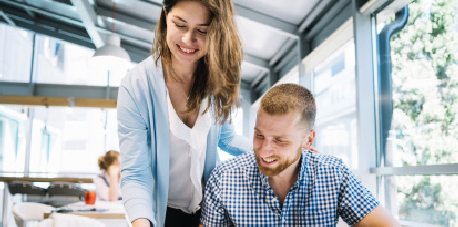 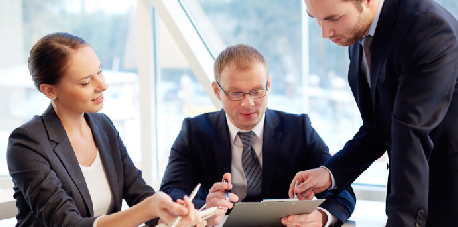 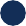 Nulla euismod libero vel turpis pretium, iaculis ultrices nisl vehicula. Mauris ultricies risus metus, eu vestibulum sapien hendrerit id. Maecenas sit amet ligula imperdiet, euismod erat.1999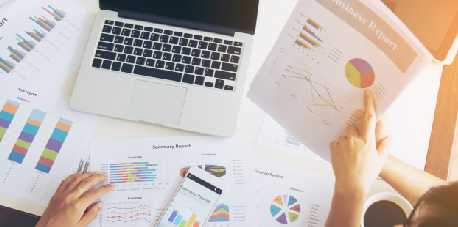 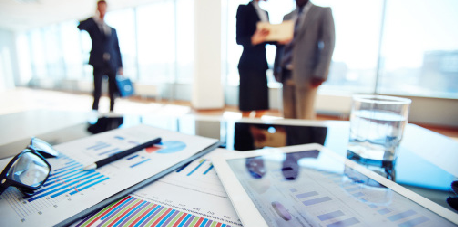 Quisque sed rutrum ipsum, ac consectetur leo. Sed malesuada nunc non purus rhoncus, quis molestie dolor condimentum.2014Praesent massa augue, tristique sit amet justo vitae, viverra finibus mauris. Fusce auctor odio diam.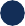 2016Praesent massa augue, tristique sit amet justo vitae, viverra finibus mauris. Fusce auctor odio diam.12	Company profile 2019EXPERIENCE GAINEDNullam quis metus eleifend, fermentum ante in, feugiat lectus. Vestibulum ultrices sodales tortor. Nulla luctus varius posuere. Praesent egestas ex id mi lobortis, eu dictum enim volutpat. Fusce non sapien ac ante feugiat pulvinar vel bibendum massa. Morbi lobortis consequat risus, id tincidunt lorem consequat ut. Ut sollicitudin quam vel euismod hendrerit.2 800 +Satisfied customers3 100 +Signed contracts4 900 +Completed projectsPraesent egestas ex id mi lobortis, eu dictum enim volutpat. Fusce non sapien ac ante feugiat pulvinar vel bibendum massa. Morbi lobortis consequat risus.Praesent egestas ex id mi lobortis, eu dictum enim volutpat. Fusce non sapien ac ante feugiat pulvinar vel bibendum massa. Morbi lobortis consequat risus.Praesent egestas ex id mi lobortis, eu dictum enim volutpat. Fusce non sapien ac ante feugiat pulvinar vel bibendum massa. Morbi lobortis consequat risus.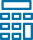 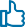 Accounting servicesTax servicesConsulting servicesPraesent massa augue, tristique sit amet justo vitae, viverra finibus mauris. Fusce auctor odio non diam pharetra, eu pretium nulla vehicula lipsum.Praesent massa augue, tristique sit amet justo vitae, viverra finibus mauris. Fusce auctor odio non diam pharetra, eu pretium nulla vehicula lipsum.Praesent massa augue, tristique sit amet justo vitae, viverra finibus mauris. Fusce auctor odio non diam pharetra, eu pretium nulla vehicula lipsum.OUR PROJECTSNullam quis metus eleifend, fermentum ante in, feugiat lectus. Vestibulum ultrices sodales tortor. Nulla luctus varius posuere. Praesent egestas ex id mi lobortis, eu dictum enim volutpat. Fusce non sapien ac ante feugiat pulvinar vel bibendum massa. Morbi lobortis consequat risus, id tincidunt lorem consequat ut. Ut sollicitudin quam vel euismod hendrerit.Fusce gravida mauris ante. Suspendisse molestie nulla nec elementum maximus. In hac habitasse platea dictumst. Aliquam eget nisl in felis.Check what we have done for over 10 years of our workFusce gravida mauris ante. Suspendisse molestie nulla nec elementum maximus. In hac habitasse platea dictumst. Aliquam eget nisl in felis.Fusce gravida mauris ante. Suspendisse molestie nulla nec elementum maximus. In hac habitasse platea dictumst. Aliquam eget nisl in felis.Morbi non elementum magna, at blandit sapien. Sed libero diam, maximus et turpis non, eleifend congue magna. Vivamus a libero eu eros tristique finibus in bibendum lacus. Quisque ipsum elit, placerat id luctus in, vehicula ut massa. Vivamus in gravida enim.Sed aliquam maximus velit porttitor rutrum. Pellentesque habitant morbi tristique senectus et netus et malesuada fames ac turpis egestas. Nulla luctus varius posuere. Praesent egestas ex id mi lobortis, eu dictum enim volutpat. Fusce non sapien feugiat.The awesome title project 1The awesome title project 2The awesome title project 3Praesent massa augue, tristique sit amet justo vitae, viverra finibus mauris. Fusce auctor odio non diam pharetra, eu pretium nulla vehicula lipsum.Praesent massa augue, tristique sit amet justo vitae, viverra finibus mauris. Fusce auctor odio non diam pharetra, eu pretium nulla vehicula lipsum.Praesent massa augue, tristique sit amet justo vitae, viverra finibus mauris. Fusce auctor odio non diam pharetra, eu pretium nulla vehicula lipsum.14	Company profile 2019The awesome title project 4The awesome title project 5The awesome title project 6Praesent massa augue, tristique sit amet justo vitae, viverra finibus mauris. Fusce auctor odio non diam pharetra, eu pretium nulla vehicula lipsum.Praesent massa augue, tristique sit amet justo vitae, viverra finibus mauris. Fusce auctor odio non diam pharetra, eu pretium nulla vehicula lipsum.Praesent massa augue, tristique sit amet justo vitae, viverra finibus mauris. Fusce auctor odio non diam pharetra, eu pretium nulla vehicula lipsum.The awesome title project 7The awesome title project 8The awesome title project 9Praesent massa augue, tristique sit amet justo vitae, viverra finibus mauris. Fusce auctor odio non diam pharetra, eu pretium nulla vehicula lipsum.Praesent massa augue, tristique sit amet justo vitae, viverra finibus mauris. Fusce auctor odio non diam pharetra, eu pretium nulla vehicula lipsum.Praesent massa augue, tristique sit amet justo vitae, viverra finibus mauris. Fusce auctor odio non diam pharetra, eu pretium nulla vehicula lipsum.www.yourdomain.com	15CONTACT USLondon Office – United KingdomMinerva Rd, Farnworth, Bolton BL4 0JR, UK+44 1204 390390contact@yourdomain.com www.yourdomain.comNew York Office – United States222 Jersey City Blvd, Jersey City, NJ 07305, USA+1 201 200 1000contact@yourdomain.com www.yourdomain.comМАРКЕТИНГ-КИТ ОТ “ПАНДА-КОПИРАЙТИНГ”СТОИМОСТЬ ”ПОД КЛЮЧ” ОТ $130	ЯЗЫКИ: РУССКИЙ, АНГЛИЙСКИЙ, ФРАНЦУЗСКИЙ, НЕМЕЦКИЙДополнительно: оформление под брендбук компании или подбор сочетаний цветов для создания вашего фирстиля и оформления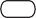 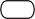 Также ”под ключ”: презентации, брошюры, White Paper, буклеты, коммерческие предложения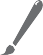 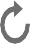 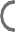 customers@petr-panda.ru Главный сайт проекта: petr-panda.ru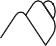 MARKETING KIT BY PANDA COPYWRITING PROJECTA TURNKEY COST STARTS AT $130	LANGUAGES: RUSSIAN, ENGLISH, FRENCH, AND GERMANSTYLES OF THE POWERFUL SELLING 5 TEXTAN AVAILABILITY FROM 72 HOURS	A SELECTION OF 20,000+ PAID LICENSED PRO TEMPLATESAdditionally: design for a company’s brand book or selection of color combinations to create your corporate identity and designPlus: presentations, brochures, White Paper, booklets, and business proposals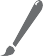 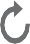 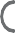 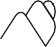 customers@petr-panda.ruThe main project’s website: petr-panda.ru